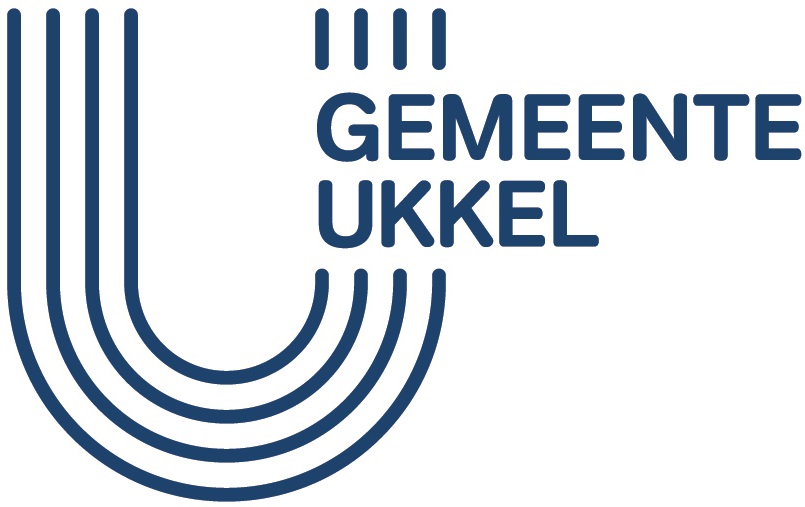 Informatie over de verwerking van je persoonsgegevensBELASTINGDIENSTDepartement Financiën TOEKENNING VAN EEN PREMIEGemeentebestuur van UkkelStallestraat 771180 UkkelInleidingDit document wil je op een eenvoudige manier alle nodige informatie bezorgen over de verwerking van je persoonsgegevens die ingezameld worden door de Belastingdienst.Welke gegevens worden verwerkt?Rechtstreekse inzameling: algemene gegevens: adres, telefoonnummer, e-mailadres, rijksregisternummer, rekeningnummer, aanslagbiljet kohieruittreksel inzake onroerende voorheffing, aanslagbiljet kohieruittreksel van de personenbelastingWaarvoor gebruiken we deze gegevens?Toekenning van een compensatiepremie voor de verhoging van de opcentiemen op de onroerende voorheffing in toepassing van het reglement dat gestemd werd door de gemeenteraad.https://www.ukkel.be/nl/mijn-gemeente/belastingen-retributies-en-taksen/compensatiepremie-voor-de-verhoging-van-deHoelang bewaren we je gegevens?3 jaarWat zijn je rechten?Je hebt het recht om:Duidelijke informatie te ontvangen over de verwerking van je gegevens Een kopie van je gegevens in te kijken en te krijgen Een rechtzetting van je gegevens te vragen Te vragen gegevens te wissen (voor zover het niet wettelijk verplicht is deze gegevens te bewaren)De opschorting van de verwerking van je gegevens (zonder verwijdering) te vragen Je toestemming in te trekken om je gegevens in de toekomst te verwerken voor de verwerkingen die gebaseerd zijn op deze toestemmingOm deze rechten uit te oefenen kan je contact opnemen met belastingen.premies@ukkel.brussels of met de post naar het gemeentebestuur van Ukkel, ter attentie van de Belastingdienst, Stallestraat 77, 1180 Ukkel.Meer informatie verkrijgen of een klacht indienenVoor allerlei vragen en/of opmerkingen over de verwerking van je gegevens waarop je geen antwoord gekregen hebt via het bovenstaande adres kan je contact opnemen met onze verantwoordelijke gegevensbescherming: dpo@ukkel.brussels of met de post naar het gemeentebestuur van Ukkel, ter attentie van de DPO, Stallestraat 77, 1180 Ukkel.Indien je meent dat je gegevens verwerkt werden in overtreding van de wetgeving, kan je een klacht indienen bij de Gegevensbeschermingsautoriteit (https://www.gegevensbeschermingsautoriteit.be). 